Projekt nr  RPLD.11.01.01--10-A005/17  pn. PRZEDSZKOLE OKNEM NA ŚWIAT                                                                                    współfinansowany przez Unię Europejską w ramach Europejskiego Funduszu Społecznego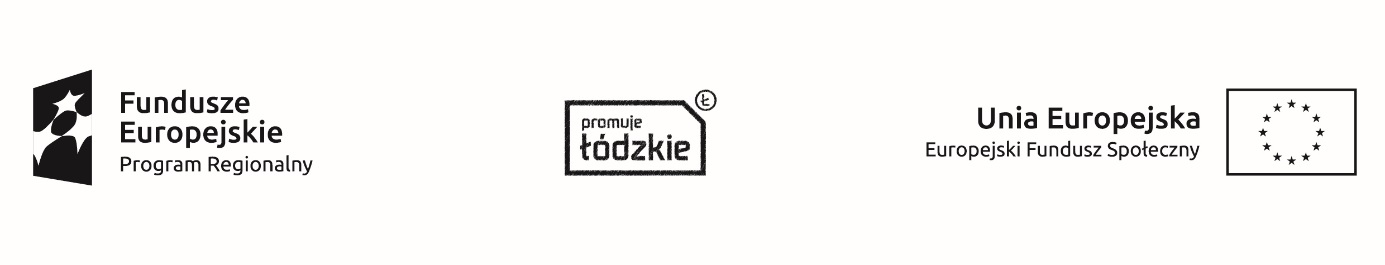 OŚWIADCZENIE RODZICA ( PRAWNEGO OPIEKUNA)                                                 UCZESTNIKA PROJEKTU O WYRAŻENIE ZGODY                                                                           NA  PRZETWARZANIE DANYCH OSOBOWYCHW związku z przystąpieniem mojego syna/córki ……………………………………………………………… do Projektu pn.:  PRZEDSZKOLE OKNEM NA ŚWIAT współfinansowanego przez Unię Europejską w ramach Europejskiego Funduszu Społecznego wyrażam zgodę na przetwarzanie danych osobowych mojego syna/córki.Oświadczam, iż przyjmuję do wiadomości, że:administratorem tak zebranych danych osobowych jest Instytucja Zarządzająca Regionalnym Programem Operacyjnym Województwa Łódzkiego  na lata 2014-2020.dane osobowe mojego syna/córki będą przetwarzane wyłącznie w celu udzielenia wsparcia i obsługi Projektu;dane osobowe mojego syna/córki mogą zostać udostępnione innym podmiotom w celu ewaluacji, jak również w celu realizacji zadań związanych z monitoringiem                              i sprawozdawczością   dofinansowanego  ze środków  Europejskiego Funduszu Społecznego w ramach Regionalnego Programu Operacyjnegopodanie danych jest  dobrowolne, ale odmowa ich podania jest równoznaczna                           z brakiem możliwości udzielenia wsparcia w ramach Projektu; Moje dane osobowe zostały powierzone do przetwarzania Beneficjentowi      realizującemu projekt Gmina Zapolice , 98-161 Zapolice  oraz podmiotom, które na zlecenie beneficjenta uczestniczą w realizacji projektu – Szkoła Podstawowa im. 4. Pułku Piechoty Legionów   w Zapolicach  ul. Główna 19  98-161 ZapoliceMoje dane osobowe mogą zostać powierzone do przetwarzania podmiotom    Realizującym badania ewaluacyjne lub inne działania związane z realizacją Regionalnego Programu Operacyjnego Województwa Łódzkiego  na lata 2014 - 2020 na zlecenie Instytucji Koordynującej, Instytucji Zarządzającej, Instytucji Pośredniczącej lub Beneficjenta;Moje dane osobowe nie będą przekazywane podmiotom innym, niż upoważnione na         podstawie przepisów prawa. mam prawo dostępu do treści danych osobowych syna/córki i ich poprawiania.…………………………………………………………..   czytelny podpis rodzica/ prawnego opiekuna                   uczestnika projektu………………………………………………miejscowość, data rozpoczęcia zajęć                                                                                                                   Załącznik nr  3                                                                                 Do Regulaminu rekrutacji i uczestnictwa                         w projekcie pn. PRZEDSZKOLE OKNEM NA ŚWIAT